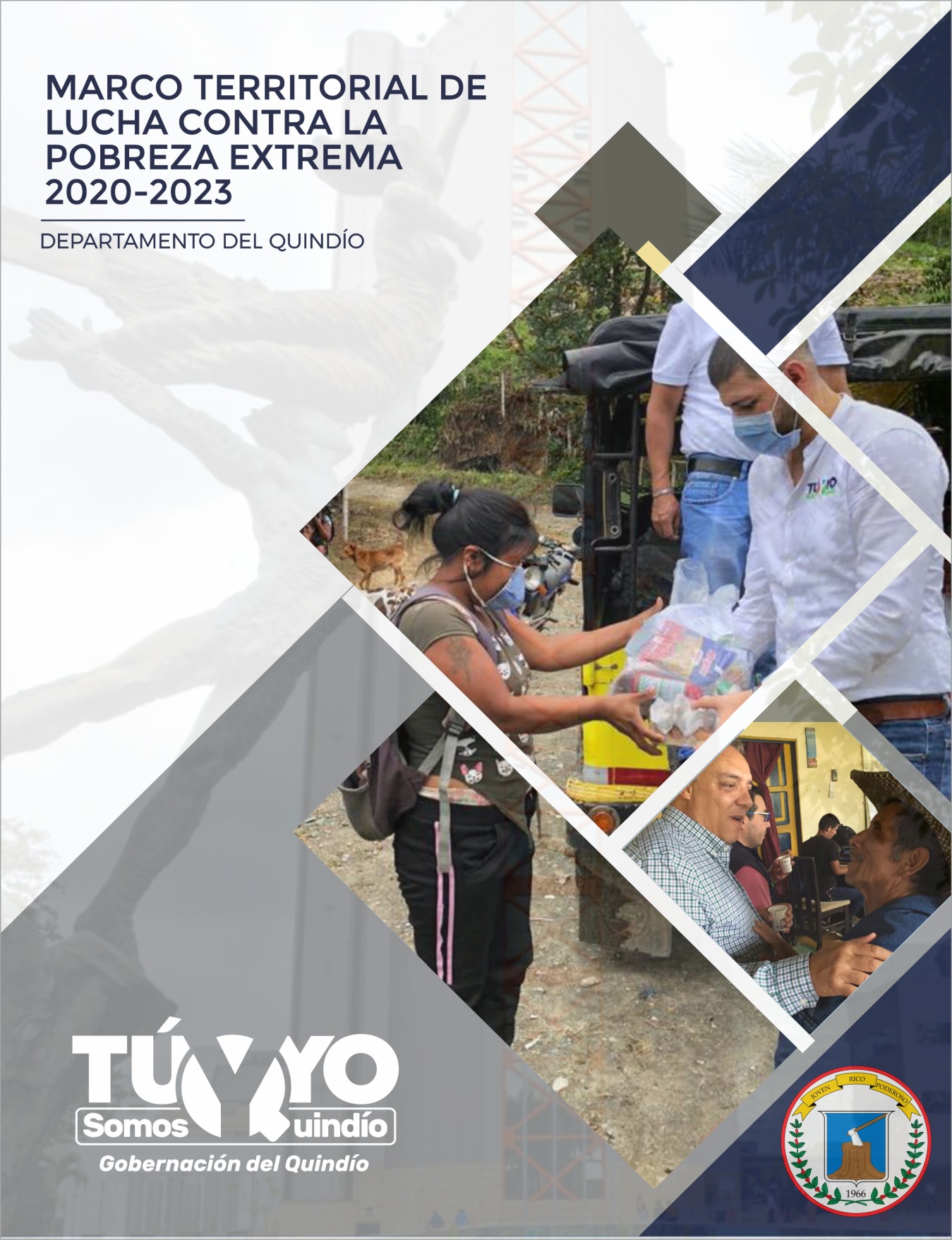 DOCUMENTO MARCO TERRITORIAL DE LUCHA CONTRA LA POBREZA EXTREMA VIGENCIA 2020-2023PLAN DE DESARROLLO 2020-2023“TU Y YO” SOMOS QUINDÍOARMENIA, QUINDÍOGABINETE DEPARTAMENTAL 2020ROBERTO JAIRO JARAMILLO CÁRDENASGobernadorINTRODUCCIÓN	7CAPÍTULO I	9GENERALIDADES	 91. NORMATIVIDAD	 92. OBJETIVOS DEL DOCUMENTO MARCO	 93. PLAN DE DESARROLLO DEPARTAMENTO DEL QUINDÍO	10CAPÍTULO II	11COMPONENTE DIAGNÓSTICO	11CAPÍTULO III	30COMPONENTE   ESTRATÉGICO	303.1.1 LINEA ESTRATEGICA INCLUSIÓN SOCIAL Y EQUIDAD	303.1.2 LINEA ESTRATÉGICA PRODUCTIVIDAD Y EQUIDAD	38.3.1.3 LINEA ESTRATÉGICA TERRITORIO AMBIENTE Y DESARROLLO SOSTENIBLE	40CAPÍTULO IV	 43SEGUIMIENTO Y EVALUACIÓN	 43MARCO TERRITORIAL DE LUCHA CONTRA LA POBREZA EXTREMA DEPARTAMENTO DEL QUINDIO	………………………………………….      43INTRODUCCIÓNMejorar la calidad de vida y el bienestar de los quindianos, así como contribuir en la superación de las condiciones de pobreza y exclusión de muchas familias locales en circunstancias de alta vulnerabilidad, son unos de los principales desafíos de nuestra gestión de gobierno. Desde el Plan de Desarrollo Departamental 2020 - 2023 “Tú y Yo somos Quindío” nos propusimos dirigir los esfuerzos, capacidades y recursos del Gobierno Departamental hacia el mejoramiento de las condiciones de la calidad de vida de la población en el marco de los Objetivos de Desarrollo Sostenible ODS, la búsqueda de la paz territorial y en atención a criterios de equidad y acceso a la oferta social del Estado; la protección, conservación y aprovechamiento racional de los recursos naturales, así como el uso sostenible, responsable y equilibrado del territorio; la revisión y consolidación de la estructura productiva y de generación de ingresos en el departamento para el aumento de sus capacidades de innovación, emprendimiento y  gestión competitiva; y el fortalecimiento de la gestión institucional, técnica y financiera del gobierno para alcanzar los propósitos del desarrollo territorial. También, en medio de un nuevo escenario mundial, nacional y regional ocasionado por la pandemia del Covid-19, la atención de la emergencia sanitaria y los impactos en todos los sectores del desarrollo que esta crisis ha ocasionado en el país, las instituciones, las familias y la vida de las personas, nos trazamos dos líneas de acción; una dirigida a la atención sanitaria, y la otra a la recuperación económica del departamento, así:Orientar esfuerzos y recursos de diversa índole del Gobierno Departamental, y promover acciones desde los sectores público, privado, académico y comunitario para el acceso de los quindianos a los servicios de asistencia médico-hospitalaria; la garantía de la seguridad y el orden público en el territorio departamental; la oferta y acceso de los ciudadanos a los servicios sociales básicos; y la convivencia social y familiar, tanto como la garantía de derechos de la población con condiciones especiales de protección. Definir las principales líneas de acción e inversión para apoyar la recuperación del aparato productivo del Quindío en el escenario post Covid, y articular los sectores público, privado, académico y comunitario para avanzar en la implementación coordinada de acciones intersectoriales que se desprendan de un plan de intervención para la reactivación económica del departamento.Para el cumplimiento de estos objetivos se diseñaron cuatro líneas estratégicas de gestión, así: Inclusión Social y Equidad, con el propósito de mejorar las condiciones de calidad de vida de la población, el acceso incluyente y equitativo a la oferta de servicios del Estado y la ampliación de oportunidades para las personas.  Productividad y Competitividad, para fortalecer la productividad y competitividad, apoyando los sectores productivos y trabajando con el Sistema Regional de competitividad para la proyección regional, nacional e internacional del Quindío, reconociendo el impacto económico generado por la pandemia. Territorio, Ambiente y Desarrollo Sostenible, que busca garantizar la sostenibilidad ambiental y protección de las condiciones biofísicas del territorio, mejorar la planificación territorial, la inserción y la integración regional, y la dotación de factores de infraestructura vial, de vivienda, de servicios públicos, y de equipamientos.Liderazgo, Gobernabilidad y Transparencia, que permita fortalecer las capacidades institucionales de un gobierno abierto y transparente, para construir un escenario de gobernanza, participación, administración eficiente, planificación y seguimiento de la gestión institucional. En este contexto de planificación del desarrollo, el Gobierno Departamental formula el presente Marco de Superación de la Pobreza Extrema en el Quindío para la vigencia 2020, identificando la oferta de bienes y servicios institucionales en beneficio de la población más pobre del departamento y con el ánimo de contribuir a la superación de las privaciones de la población focalizada por el Departamento para la Prosperidad Social – DPS.El Gobierno departamental del Quindío se encuentra comprometido en alcanzar las metas de los logros identificados para que muchas de nuestras familias superen las privaciones que en la actualidad las afectan en las dimensiones de educación, niñez y juventud, trabajo, salud, vivienda y servicios públicos, con una labor que busca articular esfuerzos con entidades nacionales con presencia en el Quindío, con entidades públicas y privadas del nivel departamental, y con las comunidades y familias beneficiarias. Finalmente, ratificamos nuestra decisión de promover un gobierno sensibilizado que pueda transformar las difíciles realidades sociales y económicas de las familias vulnerables; brindar oportunidades a los niños, adolescentes y jóvenes; dar tranquilidad a los adultos mayores; e incluir a los excluidos y a las minorías.	ROBERTO JAIRO JARAMILLO CÁRDENASGobernador del QuindíoCAPÍTULO I GENERALIDADES  1. NORMATIVIDADLa construcción del Documento Marco Territorial de Superación de la Pobreza se encuentra fundamentado en la Ley 1785 de 2016 “Por medio de la cual se establece la red para la superación de la pobreza extrema  red unidos y se dictan otras disposiciones”, la cual dispone la obligatoriedad de su implementación en los departamentos y municipios, con el propósito de articular la oferta institucional para beneficiar la población más vulnerable del departamento.2. OBJETIVOS DEL DOCUMENTO MARCO 2.1 Objetivo General Articular las metas del Plan de Desarrollo 2020-2023  “TÚ Y YO”  SOMOS QUINDÍO,  y la oferta de bienes y servicios de la Administración Departamental, en beneficio de la población más pobre del departamento del Quindio, con el propósito  de contribuir al mejoramiento de la privaciones  de la población focalizada por el Departamento para la Prosperidad Social - DPS.  2.1 Objetivos Específicos  Analizar las líneas Estratégicas, Sectores, Programas, Productos e Indicadores del Plan de Desarrollo 2020-2023 “Tú y Yo” Somos Quindio, con el propósito de determinar la trazabilidad con las dimensiones del Índice de Pobreza Multidimensional.Articular la oferta de bienes y servicios de la Administración Departamental, con otros actores, que tienen el objetivo de beneficiar la población pobre y vulnerable del departamento del Quindio, a través de la unión de esfuerzos, para la solución de las problemáticas sociales y la disminución del índice de pobreza multidimensional.Realizar seguimiento y evaluación al cumplimiento de las metas establecidas en el documento Marco de Superación de la Pobreza, de manera transversal con el estado de avance del Plan de Desarrollo 2020-2023.3. PLAN DE DESARROLLO DEPARTAMENTO DEL QUINDÍO El Plan de Desarrollo Departamental  2020-2023 “TÚ Y YO” SOMOS QUINDÍO, aprobado mediante la Ordenanza No. 02 de junio 2 de 2020,  tiene como objetivo fundamental “ el mejoramiento de las condiciones de la calidad de vida de la población en el marco de los Objetivos de Desarrollo Sostenible ODS, la búsqueda de la paz territorial y en atención a criterios de equidad y acceso a la oferta social del Estado; la protección, conservación y aprovechamiento racional de los recursos naturales, así como el uso  sostenible, responsable y  equilibrado del territorio; la revisión y consolidación de la estructura productiva y de generación de ingresos en el departamento para el aumento de sus capacidades de innovación, emprendimiento y  gestión competitiva; y el fortalecimiento de la gestión institucional, técnica y financiera del gobierno para alcanzar los propósitos del desarrollo territorial.”Plan de Desarrollo que a través de la ejecución de las líneas estratégicas, sectores, programas, productos e indicadores, aporta al mejoramiento del índice de Pobreza Multidimensional del Departamento del Quindio.Gráfica No. 1   Estructura Plan Desarrollo 2020-2023 “TÚ Y YO” SOMOS QUINDÍO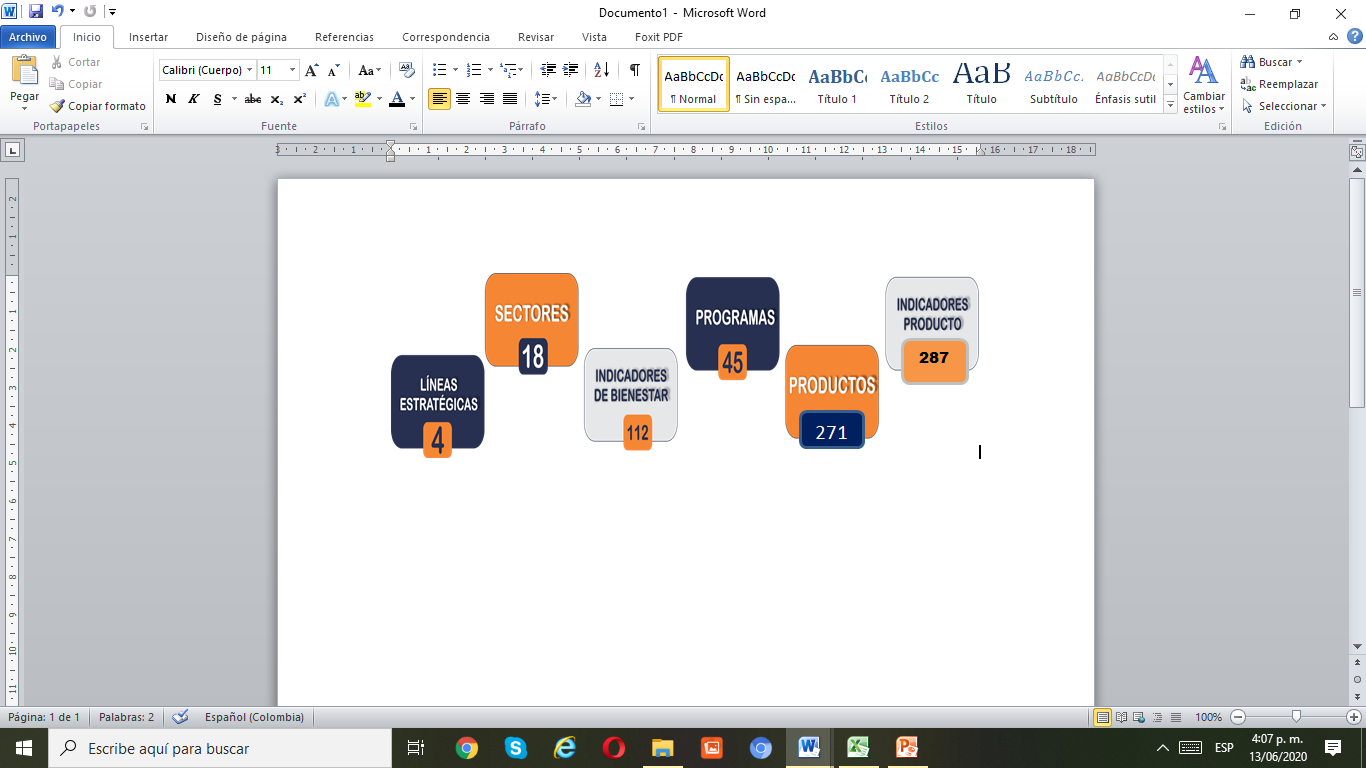 Línea estratégica de Inclusión Social y Equidad. Orientada a los procesos de inversión en los sectores sociales tendientes a mejorar las condiciones de calidad de vida de la población, el acceso incluyente y equitativo a la oferta de servicios del Estado y la ampliación de oportunidades para las personas.  Línea estratégica de Productividad y Competitividad. Dirigida a fortalecer la productividad y competitividad en el Departamento, apoyando los sectores productivos consolidados y promisorios, y a la dinamización del Sistema Regional de Competitividad, sumado a las inversiones de Ciencia, Tecnología e Innovación, y la proyección regional, nacional e internacional del Departamento del Quindío. Línea estratégica de Territorio, Ambiente y Desarrollo Sostenible. Orientada a garantizar la sostenibilidad ambiental y protección de las condiciones biofísicas del territorio quindiano; así como las dinámicas de la planificación territorial, y la dotación de factores de infraestructura vial, de vivienda, de servicios públicos, y de equipamientos, entre otros.  Línea estratégica de Liderazgo, Gobernabilidad y Transparencia. Dirigida a fortalecer las capacidades institucionales de la administración departamental, para generar condiciones de gobernanza territorial, participación, asistencia técnica, administración eficiente y transparente, planificación y seguimiento de la gestión institucional, y gobierno abierto. CAPÍTULO II COMPONENTE DIAGNÓSTICO  MARCO TERRITORIAL DE LUCHA CONTRA LA POBREZA EXTREMA DEPARTAMENTO DEL QUINDÍO2.1 GENERALIDADES DEL DEPARTAMENTO DEL QUINDÍOEl Departamento del Quindio, se encuentra ubicado en la región andina, forma parte del Eje Cafetero; limita al norte con Risaralda, por el sur y el este con Tolima, al oeste con Valle del Cauca. Se encuentra localizado en la zona centro-occidente del país (flanco occidental de la Cordillera Central), coordenadas 4° 44´ y 4° 04´ latitud norte y 75° 52´ y 75° 24´ longitud oeste. Su capital es Armenia La extensión total del departamento del Quindío asciende a 1.845 km2 del cual, la superficie del departamento es principalmente rural con una participación del 98 % sobre el total de la superficie;  y tan solo el 2% de su extensión corresponde al área urbana.2.1.1 Población De acuerdo con las cifras del Censo General del DANE en el 2005, el departamento del Quindío se conforma por una población de 534.506 habitantes, de los cuales 280.881 personas se ubican en la zona urbana, mientras que 253.625 personas se ubican en la zona rural del departamento. Para el año 2019, la proyección poblacional total del departamento presenta un incremento del 0,6% respecto al año 2018 con un total de 578.268 personas.  Tabla No. 1 Población Cabecera y Resto Departamento del QuindioFuente: Censo 2005 y Proyecciones de Población Pirámide PoblacionalEn la pirámide poblacional, se puede observar  que la mayor representación por grupos de edades  del Departamento,  lo  comprende la población entre los 15 y los 29 años. En la gráfica se observa el comparativo de las pirámides poblacionales correspondientes a las vigencias 2018 y 2005.En la vigencia 2018 se observa una menor cantidad de nacimientos y un incremento acelerado de la población adulta mayor en el departamento, en comparación con la vigencia 2005; ya que, en este año, era mayor la población entre 0 y 25 años bajando sustancialmente en el año 2018.   En la vigencia 2005,  la población entre los 40 y 80 años era menor a la que se presenta en el 2018, comportamiento  que se presenta  en la población de ambos sexos.Gráfica No. 2 Pirámide poblacional comparativo intercensal 2005 – 2018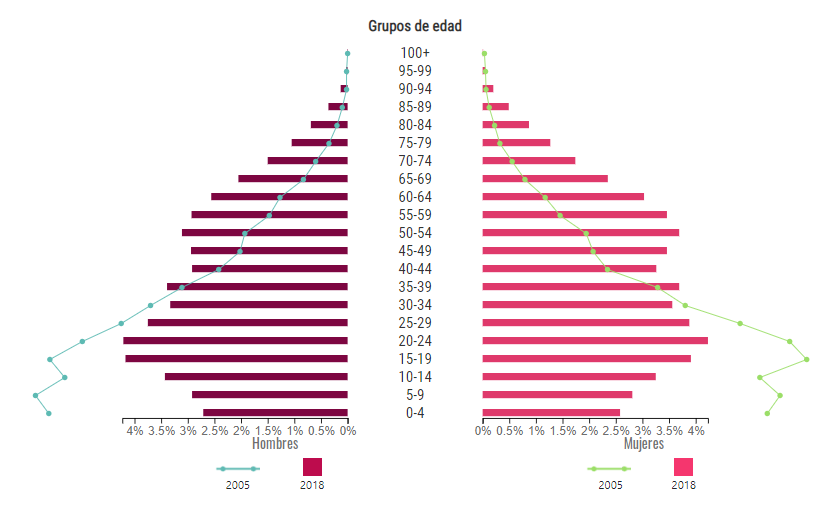             Fuente: DANE - Censo 2005 y Proyecciones Poblacionales2.2 NIVEL Y CALIDAD DE VIDA 2.2.1   Pobreza Monetaria La incidencia de la pobreza monetaria mide el porcentaje de la población que tiene un ingreso per cápita, por debajo de la línea de pobreza según el dominio geográfico. Los  niveles de pobreza en el departamento han registrado disminuciones, encontrándose por debajo de la media a nivel nacional en los últimos dos años.   La media a Nivel Nacional para la vigencia 2018, registra un Índice de Pobreza Monetaria del 27.0 %, el Departamento del Quindio   del 24.1%.El índice de pobreza Monetaria del Departamento del Quindio, ha presentado disminuciones en los últimos años, con una variación de 2.3 %   en el 2018   frente a la obtenida en el año 2017.El eje cafetero presenta un índice de pobreza monetaria menor frente a la media a nivel nacional, sin embargo, el departamento del Risaralda presentó un incremento del 1.3 % en la vigencia 2018 frente a la obtenida en la vigencia inmediatamente anterior.Gráfica No. 3 Índice de Pobreza Monetaria Departamento del Quindio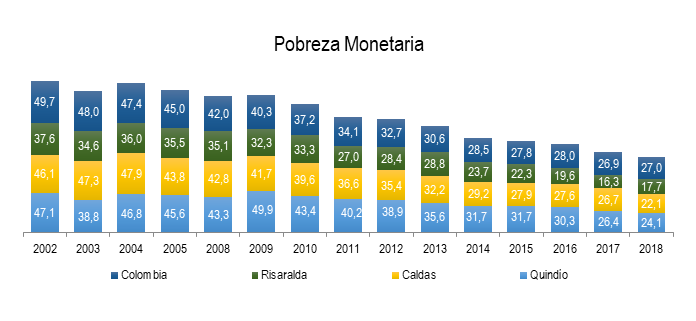 FUENTE: Informe Anual del Departamento del Quindio 2018- Observatorio EconómicoGráfica No.4 Índice de Pobreza Monetaria por Departamentos 2017-2018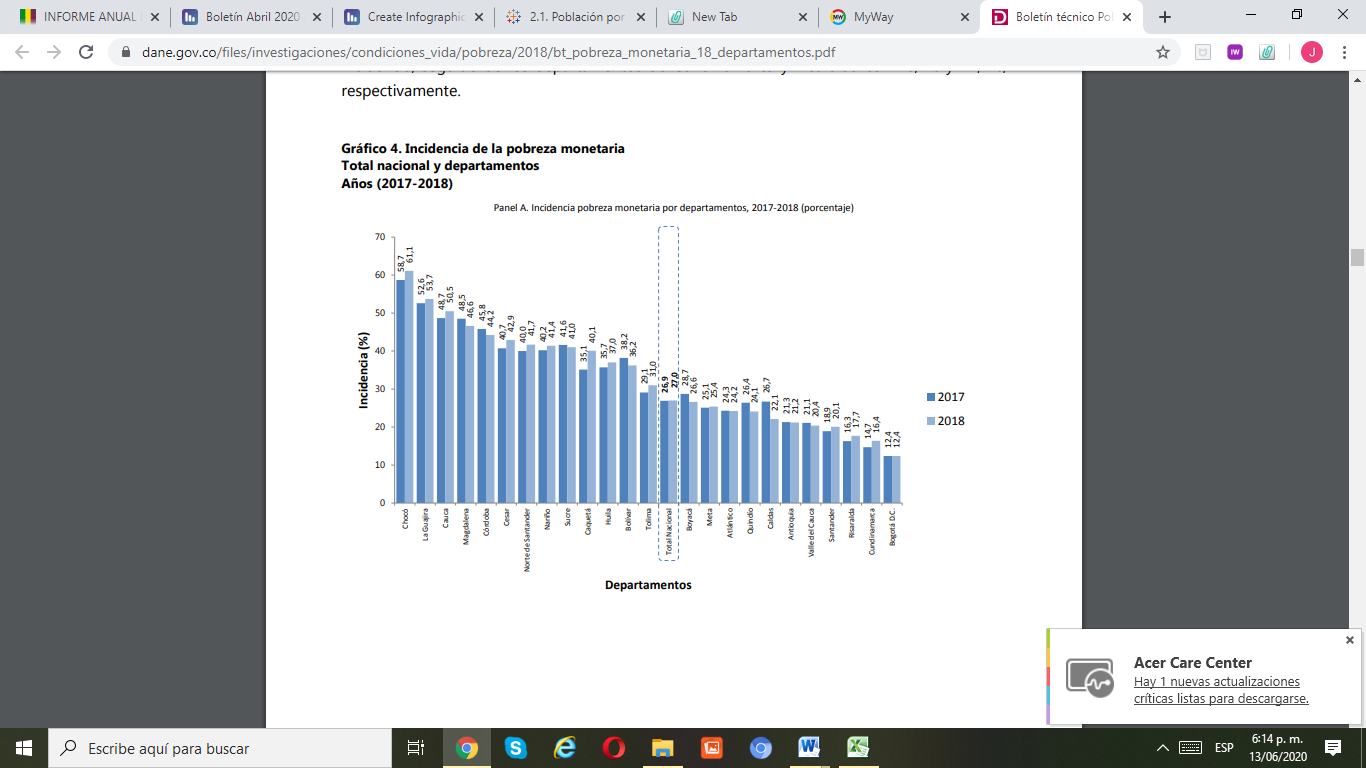 FUENTE:  DANE – Boletín Técnico de Pobreza – Pobreza Monetaria Año 20182.2.2 Índice de Gini El Índice de Gini mide la desigualdad en los ingresos, también se utiliza para medir la desigualdad en la riqueza.El comportamiento de índice del Gini en el Departamento del Quindio en los últimos años, ha disminuido, encontrándose en un 0,447,   por debajo de la media a nivel nacional que se ubica en el 0,517 y por encima   del departamento de Risaralda que reporta un índice del 0,439.Gráfica No.  5  ÍndiCe de Gini Eje Cafetero y Colombia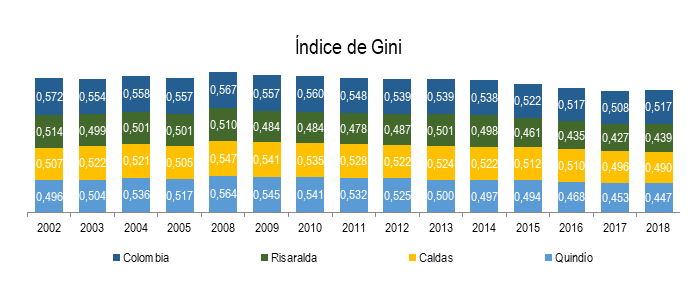 FUENTE: Informe Anual del Departamento del Quindio 2018- Observatorio Económico2.2.3 Índice de Pobreza Multidimensional El Índice de Pobreza Multidimensional (IPM) identifica las debilidades  de los hogares y las personas en los ámbitos  de  dimensiones básicas como son: Condiciones educativas del hogar, condiciones de la niñez y juventud, trabajo, salud y acceso a servicios públicos domiciliarios y condiciones de la vivienda.De conformidad con la información estadística  entregada por el Departamento Administrativo Nacional de Estadística (DANE),  el Índice de Pobreza Multidimensional promedio a  nivel nacional para  la vigencia 2018  fue del 19,6%,  es decir que la calidad de vida no cumplía con ciertos indicadores que miden el acceso a la educación, la salud, el trabajo, los servicios públicos, una niñez digna o una vivienda, presentado un  aumentó 1,8% en  los dos últimos año, dado que  en el año 2016 el índice fue del  17,8%. En el caso específico del departamento del Quindio, el Índice de Pobreza Multidimensional para la vigencia 2018, correspondió al 16,2 %.En cuanto al Índice de pobreza Multidimensional en la zona rural dispersa y centros poblados, la media a nivel nacional correspondió para la vigencia 2018 al 39,9%, y el departamento del Quindio del 25,7%, lográndose ubicar en el cuarto lugar, en el comparativo nacional, con el mayor cierre de brechas entre lo urbano y rural.  Encontrándose por encima,   el  Valle del Cauca con el 22,3%,  Cundinamarca con el 19.8 %  y Bogotá D.C con el  19.2%.Gráfica No.  6  Índice  de Pobreza Multidimensional 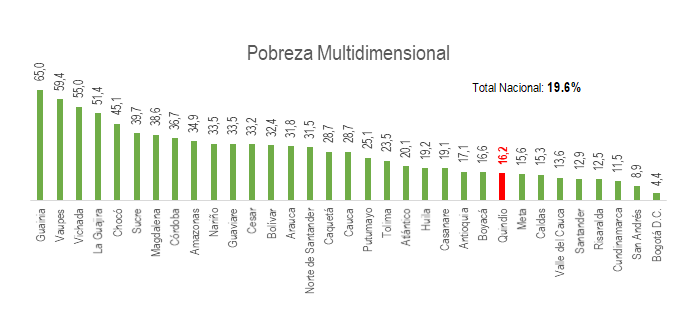 FUENTE: Informe Anual del Departamento del Quindio 2018- Observatorio EconómicoLos datos que se utilizan para el análisis del índice de pobreza multidimensional en el departamento del Quindío se extractaron de la información publicada en la página web del Departamento para la Prosperidad Social, página web https://dps-gov.maps.arcgis.com/, partiendo de la Población focalizada por el DPS.2.2.3.1 Análisis de las Dimensiones Básicas del Índice de Pobreza Multidimensional A continuación, se realiza un análisis de las dimensiones básicas que sirven de base para el cálculo del Índice de Pobreza Multidimensional: Condiciones educativas del hogar, condiciones de la niñez y juventud, trabajo, salud y acceso a servicios públicos domiciliarios y condiciones de la vivienda.Educación Las Tasas de Coberturas Bruta y Netas en el departamento del Quindio fueron en la vigencia 2018  del 83,52% y 73,33% respetivamente. La tasa de Deserción escolar fue del 4,06% en el sector oficial y la tasa de reaprobación se ubicó en el 7,07 %. La tasa de reaprobación en el sector no oficial fue del 3.9 % y la tasa de analfabetismo para la vigencia 2018 fue del 4,2%.Gráfica No. 7 Tasas de Coberturas Brutas y netas en el Departamento del Quindio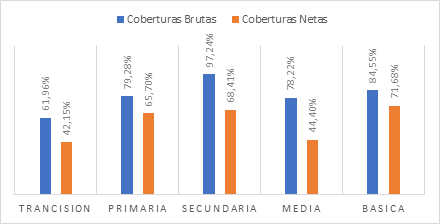             FUENTE: Informe Anual del Departamento del Quindio 2018- Observatorio EconómicoLa Tasa de Cobertura de Educación Superior en el Departamento del Quindío, para la vigencia 2018, fue del 62,3%, encontrándose un aumento con respecto a la vigencia 2017 representada en el 5,4%. De total de los matriculados el 96.77 % se encontraban en formación de Pregrado y el 3.23% en Postgrado.Gráfica No. 8 Cobertura de Educación Superior Departamento del Quindio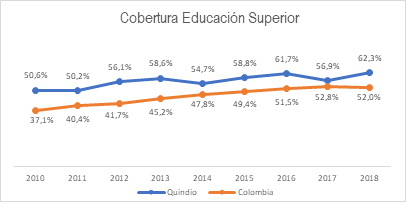                    FUENTE: Informe Anual del Departamento del Quindio 2018- Observatorio EconómicoServicios Públicos Las coberturas de servicios públicos en el Departamento del Quindio durante la vigencia 2018 fueron: Acueducto (96,3%), Alcantarillado (95,6%) y Aseo (95,8%). Coberturas que se son producto de los resultados promedios   obtenidos en los diferentes entes Territoriales, las cuales se reflejan en la gráfica No. 9, donde se determina que el municipio de Pijao presenta coberturas bajas en el servicio de alcantarillado con el 72,19%.  Visualizándose igualmente las coberturas plenas (100%) de los tres servicios, en los municipios de Córdoba, La Tebaida, Montenegro y Salento.Gráfica No. 9  Cobertura  Servicios Públicos Departamento del Quindio Vigencia 2018 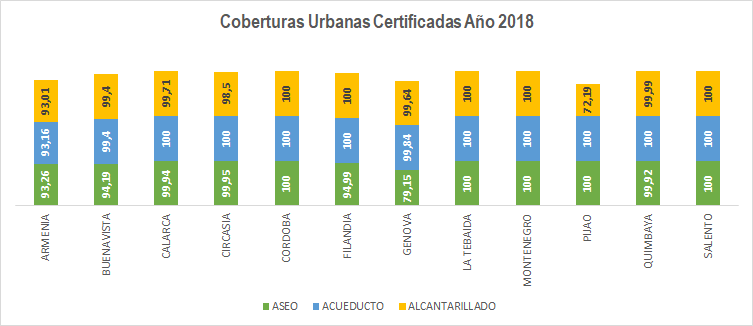 Salud y Protección SocialEn el Plan de Desarrollo del Departamento 2020-2023 “TU Y YO SOMOS QUINDIO, se abordan las estadísticas del sector salud departamento, de acuerdo con los reportes obtenidos del Sistema de información de la protección social (SISPRO).Cobertura de Afiliación al Régimen SubsidiadoLa cobertura de afiliación al Sistema General de Seguridad Social en Salud (SGSSS),  en la vigencia  2015, registra el porcentaje más alto (89.42%) evidenciándose un alto porcentaje de población clasificada como pobre no asegurada, mostrándose un importante descenso para los años 2016 y 2017, momentos en que se presentan variaciones en la calificación del SISBEN situación que influyó directamente en el acceso de la población al SGSSS, para el año 2018, nuevamente se incrementa, sin embargo, el Departamento del Quindío aún tiene en promedio un 11% de población no afiliada al Sistema de Seguridad.  El comportamiento de la afiliación del Departamento del Quindío, con respecto a la media a nivel nacional presenta un comportamiento evidentemente inferior, con una diferencia promedio para el año 2018 de 5 puntos porcentuales. Gráfica  0. Cobertura de Afiliación al SGSSS Colombia vs Quindío 2015 – 2018FUENTE: SISPRO Ministerio de Salud y Protección Social En la Gráfica No. 11 muestra, como ha sido la  evolución  de la afiliación al Sistema de Seguridad Social en Salud, en el Departamento del Quindio, considerando el régimen contributivo y subsidiado.Gráfica 11. Afiliación al SGSSS según Régimen - Departamento del QuindíoFUENTE: SISPRO Ministerio de Salud y Protección Social Los municipios del Departamento del Quindío, muestran comportamientos diversos, siendo el municipio de Armenia el que presenta mayores porcentajes de población afiliada al SGSSS, logrando para la vigencia 2018, sobrepasar la totalidad de la población proyectada para el municipio  (102,7%),  en segundo lugar se encuentra el municipio de Génova, el cual muestra un incremento importante según lo observado en los 4 años analizados, alcanzando un 93.17% para vigencia 2018, en tercer lugar se encuentra el municipio e córdoba, el cual para la vigencia 2018, alcanzó el 88.02%; los municipios de Pijao, Montenegro, Quimbaya y Buenavista, alcanzaron porcentajes superiores al 80%, siendo los municipios de Salento (64.24%) y Circasia (63.8%) los del menor porcentaje de afiliación.Tabla 2. Porcentaje de Afiliación al SGSSS por municipios – Departamento del Quindío 2015 – 2018FUENTE: SISPRO Ministerio de Salud y Protección Social	Cobertura de Vacunación con PENTA en Menores de 1 Año. De acuerdo a lo informado por el Ministerio de Salud y Protección Social, el Departamento del Quindío, presenta coberturas de vacunación con PENTA   óptimas   para los años 2015, 2016 y 2018. Gráfica 12. Cobertura de vacunación con PENTA en menores de 1 año FUENTE: Plantilla de Cobertura de vacunación MINSALUD – PAIWEB Coberturas de Vacunación con Triple Viral en Niños de 1 Año  De acuerdo con lo reportado por el Ministerio de Salud, y de acuerdo con lo extractado de la plataforma PAIWEB, el Departamento del Quindío, presentó coberturas no útiles en el año 2015, presentando coberturas similares al nivel Nacional, a partir de la vigencia 2016, el Departamento supera al nivel Nacional, alcanzando coberturas óptimas, manteniéndose hasta el año 2018.Gráfica 13. Coberturas de vacunación con Triple Viral en menores de 1 año, Colombia vs Quindío 2015 – 2018FUENTE: Plantilla de Cobertura de vacunación MINSALUD – PAIWEB Cobertura Útil con Esquema Completo de Vacunación (Cobertura de vacunación con Triple viral 5 años)De acuerdo a lo reportado por el Ministerio de Salud, y a lo informado en la plataforma PAIWEB, el Departamento del Quindío, presentó coberturas no útiles en el año 2015, 2016, 2017, presentando coberturas similares al nivel Nacional, en la vigencia 2018, el Departamento logra superar el límite de coberturas útiles de vacunación del 95%, es decir durante este año alcanzó coberturas óptimas.Gráfica 14. Coberturas de vacunación con Triple Viral en niños de 5 años, Colombia vs Quindío 2015 – 2018 Mercado Laboral El comparativo nacional determina que el departamento del Quindio para la vigencia 2018, presentó la mayor tasa de desocupación con el 14.1, seguido de los departamentos de Norte de Santander y Tolima con tasas del 13.4% y 12.8% respetivamenteGráfica 15. Coberturas de vacunación con Triple Viral en niños de 5 años, Colombia vs Quindío 2015 – 2018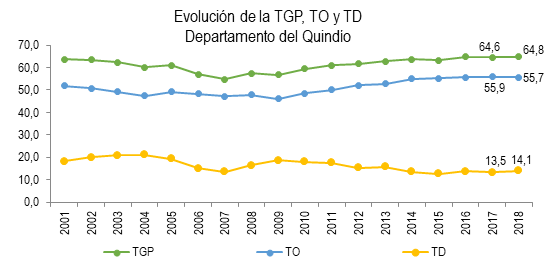 ViviendaSegún el censo del  2018, de los 174.075 hogares del Quindío, 26.278 presentan déficit cualitativo de vivienda, lo que correspondió al 15,10% de la totalidad de los hogares.Tabla. 3 Vivienda con déficit cualitativo.FUENTE: DANE.anexos-proyecciones-poblacion-municipios-edadessimples-2018-2023	2.2.3.2   Análisis de los hogares, población con privaciones y logros objeto de acompañamiento de la Estrategia Unidos, vigencia 2018Hogares Objeto de Acompañamiento El número de hogares objeto de intervención de la Estrategia Unidos en la vigencia 2018, fueron 5.017, distribuidos en la zona rural dispersa, cabecera municipal y centros poblados del Departamento del Quindio. Gráfica No. 16 Número de Hogares con Acompañamiento de la Estrategia Unidos por Zonas Departamento del Quindio                     FUENTE: Departamento para la Prosperidad Social-, página web https://dps-gov.maps.arcgis.com/Línea de Pobreza por HogaresDe los 5.017 hogares objeto de intervención con la estrategia unidos en la vigencia 2018, el 42,5 % se ubicaban en la zona de pobreza extrema, el 30,6% pobre y el 26,9% no pobre. Gráfica No. 17 Línea de Pobreza de los Hogares con Acompañamiento de la Estrategia Unidos Departamento del Quindio           FUENTE: Departamento para la Prosperidad Social-, página web https://dps-gov.maps.arcgis.com/Ciclo Vital de las Personas De las 18.015 personas focalizadas con la Estrategia Unidos en la vigencia 2018, el 13,02% fueron adultos mayores, 39,61% entre los 25 y 59 años, 13.31 % entre los 12 y 17 años y el 8.74% menores de 6 años.Gráfica No. 18   Ciclos Vitales de las personas focalizadas           FUENTE: Departamento para la Prosperidad Social-, página web https://dps-gov.maps.arcgis.com/Logros alcanzados y pendientes Estrategia Unidos El cumplimiento de los logros que han sido priorizados dentro de la Estrategia Unidos, que se enmarcan dentro de las 5 dimensiones del índice de Pobreza Multidimensional, se identificaron aquellos que presentan mayor déficit en su cumplimiento y requieren ser fortalecidos, dentro de la estrategia departamental .Tabla No. 4 Relación de logros alcanzados y pendientes Estrategia UnidosFUENTE: Departamento para la Prosperidad Social-, página web https://dps-gov.maps.arcgis.com/CAPÍTULO III COMPONENTE   ESTRATÉGICO  MARCO TERRITORIAL DE LUCHA CONTRA LA POBREZA EXTREMA DEPARTAMENTO DEL QUINDÍOEl Plan de Desarrollo Departamental 2020-2023 “TÚ Y YO SOMOS QUINDIO” dentro de su estructura estratégica: Líneas Estratégicas, Sectores y Programas, contempla productos e indicadores, que tienen directa correspondencia con las dimensiones del índice de Pobreza Multidimensional y los logros pendientes de cumplir (hogares y población) focalizados por el Departamento de la Prosperidad Social DPS, de conformidad con la muestra   seleccionada.De ahí, la importancia de aunar esfuerzos con los diferentes actores, que contribuyen a superar los índices de pobreza en el Departamento del Quindio, a través de la oferta de bienes y servicios desde sus competencias.3.1 TRAZABILIDAD LINEAS ESTRATÉGICAS DEL PLAN DE DESARROLLO 2020-2023 VS DIMENSIONES Y LOGROS INDICE DE PROBREZA MULTIDIMENSIONAL 3.1.1 LINEA ESTRATEGICA INCLUSIÓN SOCIAL Y EQUIDAD Objetivo: Mejorar las condiciones de calidad de vida de la población, el acceso incluyente y equitativo a la oferta de servicios del Estado y la ampliación de oportunidades para los quindianos. Sectores: La línea estratégica Inclusión Social y Equidad, se encuentra conformada por los siguientes sectores: Educación, Inclusión Social, Tecnologías de la Información y las Comunicaciones, Deporte y Recreación, Salud y Protección Social, Cultura, Justicia y Derecho y Gestión Territorial.Dimensiones Índices de Pobreza Multidimensional –Estrategia Unidos DPS 2018:  A continuación, se relacionan las dimensiones, unidades de atención, logros, número de personas y/o hogares, logros obtenidos y pendientes de la Estrategia Unidos del Departamento de la Prosperidad Social para la vigencia 2018, que tienen correspondencia con la Línea Estratégica   Inclusión Social y Equidad del Plan de Desarrollo 2020-2023 “TÚ Y YO SOMOS QUINDIO”   Tabla No. 5 Relación de Dimensiones, Logros Obtenidos y Pendientes de la Estrategia Unidos del DPS para la vigencia 2018            FUENTE: Departamento para la Prosperidad Social-, página web https://dps-gov.maps.arcgis.com/Tabla No. 6 Trazabilidad Dimensiones  IPM vs Plan de Desarrollo 2020-2023 “ TÚ Y YO” SOMOS QUINDIO LINEA ESTRATÉGICA: INCLUSIÓN SOCIAL Y EQUIDAD3.1.2 LINEA ESTRATÉGICA PRODUCTIVIDAD Y EQUIDAD Objetivo: - Fortalecer la productividad y competitividad en el departamento, apoyando los sectores productivos consolidados y promisorios, y la dinamización del Sistema Regional de Competitividad, sumado a las inversiones de Ciencia, Tecnología e Innovación, y la proyección regional, nacional e internacional del Departamento del Quindío.  - Reconocer la problemática económica generada por la emergencia mundial del coronavirus, y desarrollar e implementar con el apoyo del gobierno nacional, los municipios y el empresariado del departamento, estrategias para la recuperación económica del Quindío.Sectores: La línea estratégica Productividad y Competitividad, se encuentra conformada por los siguientes sectores: Agricultura y Desarrollo Rural, Comercio, Industria y Turismo, Ciencia, Tecnología e Innovación, Trabajo y Minas y Energía.Dimensiones Índice de Pobreza Multidimensional –Estrategia Unidos DPS 2018: A continuación se relacionan las dimensiones, unidades de atención, logros, número de personas y/o hogares, logros obtenidos y pendientes de la Estrategia Unidos del Departamento de la Prosperidad Social para la vigencia 2018, que tienen correspondencia con la Línea Estratégica    Productividad y Competitividad del Plan de Desarrollo 2020-2023 “TÚ Y YO SOMOS QUINDIO”   Tabla No. 7 Relación de Dimensiones, Logros Obtenidos y Pendientes de la Estrategia Unidos del DPS para la vigencia 2018FUENTE: Departamento para la Prosperidad Social-, página web https://dps-gov.maps.arcgis.com/Tabla No.8 Trazabilidad Dimensiones IPM vs Plan de Desarrollo 2020-2023 “TÚ Y YO” SOMOS QUINDIOLINEA ESTRATÉGICA: PRODUCTIVIDAD Y COMPETITIVIDAD3.1.3 LINEA ESTRATÉGICA TERRITORIO AMBIENTE Y DESARROLLO SOSTENIBLE Objetivo: Lograr la protección y sostenibilidad ambiental en el territorio quindiano, entendiendo que esta sostenibilidad debe generar las posibilidades de desarrollo equilibrado y sostenible, adoptando normativas que apunten a mejorar la dinámica de la planificación territorial, e implementando acciones para el desarrollo del sector de la infraestructura, las vías, la vivienda, los servicios públicos, los equipamientos colectivos entre otros.Sectores: La línea estratégica Territorio, Ambiente y Desarrollo Sostenible, Vivienda, Transporte y Gobierno Territorial se encuentra conformada por los siguientes sectores: Ambiente y Desarrollo Sostenible, Vivienda, Transporte, Gobierno y Territorial    Dimensiones Índice de Pobreza Multidimensional –Estrategia Unidos DPS 2018: A continuación se relacionan las dimensiones, unidades de atención, logros, número de personas y/o hogares, logros obtenidos y pendientes de la Estrategia Unidos del Departamento de la Prosperidad Social para la vigencia 2018, que tienen correspondencia con la Línea Estratégica Territorio, Ambiente y Desarrollo Sostenible del Plan de Desarrollo 2020-2023 “TÚ Y YO SOMOS QUINDIO”   Tabla No. 9 Relación de Dimensiones, Logros Obtenidos y Pendientes de la Estrategia Unidos del DPS para la vigencia 2018FUENTE: Departamento para la Prosperidad Social-, página web https://dps-gov.maps.arcgis.com/Tabla No. 10 Trazabilidad Dimensiones IPM vs Plan de Desarrollo 2020-2023 “TÚ Y YO” SOMOS QUINDIOLINEA ESTRATÉGICA: TERRITORIO, AMBIENTE Y DESARROLLO SOSTENIBLECAPÍTULO IV SEGUIMIENTO Y EVALUACIÓN   MARCO TERRITORIAL DE LUCHA CONTRA LA POBREZA EXTREMA DEPARTAMENTO DEL QUINDÍORealizar seguimiento y evaluación a las metas del Documento Marco de Superación de la Pobreza Extrema  con el propósito de establecer un control de la gestión encaminada a brindar apoyo a la superación de las privaciones focalizadas por Departamento para la Prosperidad Social - DPSEl seguimiento   se realizará de manera trimestral  en correspondencia con el seguimiento y evaluación al Plan de Desarrollo “TÚ y YO SOMOS QUINDIO, y será socializado  en el marco de las reuniones del Consejo Departamental de Política Social CODPOS.La Secretaria de Planeación será la dependencia encargada  de coordinar al interior  de la Administración Departamental en Seguimiento y Evaluación del Documento Marco, en coordinación con las diferentes dependencias.JUAN MIGUEL GALVIS BEDOYADirector Oficina PrivadaEDUARDO OROZCO JARAMILLOSecretario del InteriorLILIANA MARÍA SÁNCHEZ VILLADASecretaria de Educación YENNY ALEXANDRA TRUJILLO ALZATE	Secretaria de SaludALBA JOHANA QUEJADA TORRESSecretaria de FamiliaMARÍA TERESA RAMÍREZ LEÓNSecretaria de Turismo, Industria y Comercio JOHN JÁBER CASTRO MANCERA	Secretario de Aguas e InfraestructuraJULIO CÉSAR CORTES PULIDOSecretario de Agricultura, Desarrollo Rural y Medio AmbienteJOHN MARIO LIÉVANO FERNÁNDEZ		Secretario de Tecnología de Información y ComunicacionesJORGE IVÁN ESPINOSA HIDALGOSecretario de CulturaJORGE FERNANDO OSPINA GÓMEZSecretario de HaciendaJHON HAROLD VALENCIA RODRÍGUEZ	Secretario Administrativo JULIÁN MAURICIO JARA MORALESSecretario Jurídico y de ContrataciónJOSÉ IGNACIO ROJAS SEPÚLVEDA	Secretario de Planeación PAULA ANDREA HUERTAS ARCILASecretaria Representación Judicial y Defensa del DepartamentoMARTHA INÉS MARTÍNEZ ARIAS		Jefe de Oficina de Control Interno DisciplinarioJOSÉ DUVÁN LIZARAZO CUBILLOS		Jefe de Oficina Asesora de Control Interno de GestiónCIUDADZONA2019201820172016ARMENIARESTO8.0658.0488.0248.010ARMENIACABECERA294.658293.176291.688290.189BUENAVISTARESTO1.5471.5721.5941.620BUENAVISTACABECERA1.1831.1861.1851.185CALARCARESTO18.10518.07218.03918.001CALARCACABECERA61.06960.70760.34659.986CIRCASIARESTO7.4307.4257.4167.414CIRCASIACABECERA23.48423.23022.97822.729CÓRDOBARESTO2.2482.2692.2872.299CÓRDOBACABECERA3.0012.9992.9992.997FILANDIARESTO6.2666.2666.2616.260FILANDIACABECERA7.3627.3147.2597.205GÉNOVARESTO3.5613.6563.7513.844GÉNOVACABECERA3.7903.8313.8803.928LA TEBAIDARESTO2.6482.6492.6502.657LA TEBAIDACABECERA43.67542.59341.53740.502MONTENEGRORESTO7.4727.4777.4777.483MONTENEGROCABECERA34.38534.24534.10133.955PIJAORESTO2.3262.3592.3862.420PIJAOCABECERA3.6143.6413.6543.677QUIMBAYARESTO5.6475.6805.7155.756QUIMBAYACABECERA29.62929.51529.40329.280SALENTORESTO3.2773.2833.2923.306SALENTOCABECERA3.8263.8173.8113.803MUNICIPIOS 2015 2016 2017 2018 ARMENIA 99,72 99,03 99,88 102,7 BUENAVISTA 74,87 76,43 76,93 80,93 CALARCA 76,68 74,99 70,64 69,64 CIRCASIA 66,21 65,48 63,22 63,8 CORDOBA 87,03 87,05 87,19 88,02 FILANDIA 71,71 73,08 72,1 72,29 GENOVA 91,89 92,22 92,05 93,17 LA TEBAIDA 73,94 71,2 68,73 68,19 MONTENEGRO 89,08 85,9 84,18 84,46 PIJAO 81,92 80,97 81,92 85,43 QUIMBAYA 82,57 83,73 83,21 84,65 SALENTO 68,26 65,31 62,51 64,24 BIOLÓGICO /  AÑO2015201620172018Cobertura de vacunación con Triple viral 5 años90,290,893,695,6MUNICIPIOSTOTALCABECERA%RESTO%Armenia9.3568.2448,941.11235,23Buenavista2916213,4822950,78Calarca5.8582.08611,043.77273,20Circasia1.88474611,081.13849,78Córdoba47620317,8927334,69Filandia60023010,3037020,79Génova85222715,8062563,52La Tebaida1.7021.31014,0839240,71Montenegro2.1671.35713,7981043,36Pijao58312012,2246373,49Quimbaya1.7051.09613,6960932,34Salento80418612,9461842,39TOTAL DPTAL26.27815.867155,2510.411560,28DIMENSIÓNUNIDAD DE ATENCIÓNLOGRO NÚMERO  %ALCANZADO  NÚMERO POCENTAJEPENDIENTEIdentificaciónPersonas1. Documento de identificación  17.871,00 99%1441%Salud y nutriciónPersonas2. Afiliación a salud  17.645,00 98%3702%Salud y nutriciónNiños(as) menores de 6 años3. Esquema completo de vacunación    1.531,00 97%443%Salud y nutriciónNiños(as) mayores de 6
meses y hasta 5 años4. No presencia de tamizaje positivo por desnutrición aguda    1.166,00 100%00%Salud y nutriciónNiños (as) hasta 2 años5. Asistencia a controles de crecimiento y desarrollo        526,00 97%163%Educación y capacitaciónNiños(as) de 2 a 5 años6. Asistencia a educación inicial        640,00 63%37437%Educación y capacitaciónPersonas entre 6 y 18
años7. Asistencia a educación formal    3.892,00 88%50912%Educación y capacitaciónNiños(as) de 6 a 15 años8. No trabajo infantil    3.736,00 99%201%HabitabilidadHogares9. Acceso a fuente adecuada a agua    4.791,00 95%2265%HabitabilidadHogares10. Acceso a sistema adecuado de saneamiento básico    4.864,00 97%1533%Ingresos y trabajoHogares11. Ingreso per cápita superior al umbral de pobreza extrema    2.885,00 58%213242%IdentificaciónHombres mayores de 18
años12. Tarjeta militar.        984,00 42%134558%IdentificaciónPersonas que reportan
tener discapacidad13. Registro para la Localización y Caracterización de Personas con
Discapacidad – RLCPD        346,00 41%50259%Salud y nutriciónPersonas que reportan
tener discapacidad14. Producto de apoyo o rehabilitación funcional para personas con
discapacidad        729,00 86%11914%Salud y nutriciónHogares15. No inseguridad alimentaria moderada o severa    2.715,00 54%230246%Salud y nutriciónPersonas mayores de 9
años16. Orientación sobre derechos sexuales y reproductivos    6.961,00 46%821454%Educación y capacitaciónPersonas mayores de 15
años17. Alfabetismo  12.304,00 92%10588%Educación y capacitaciónPersonas mayores de 18 años18. Estudios post secundarios        811,00 13%537387%Educación y capacitaciónPersonas mayores de 15
años19. Uso de herramientas digitales    6.572,00 43%860357%Educación y capacitaciónPersonas mayores de 18
años20. Educación financiera en ahorro, crédito o seguros    3.870,00 32%822568%HabitabilidadHogares21. Pisos adecuados    4.887,00 97%1303%HabitabilidadHogares22. Paredes adecuadas    4.065,00 81%95219%HabitabilidadHogares23. No hacinamiento crítico    4.465,00 89%55211%Ingresos y trabajoPersonas mayores de 60 años24. Todos los adultos mayores de 60 años tienen un ingreso propio        359,00 19%157581%Ingresos y trabajoPersonas mayores de 18 años25.  Vinculación a alguna actividad productiva que le genera ingresos    9.031,0095%4465%Ingresos y trabajoHogares rurales26. Seguridad jurídica del predio        120,00 24%38476%DIMENSIÓNUNIDAD DE ATENCIÓNLOGRONÚMERO% LOGRADONUMERONUMERO% PENDIENTEIdentificaciónPersonas1. Documento de identificación  17.871,00 99%1441441%Salud y nutriciónPersonas2. Afiliación a salud  17.645,00 98%3703702%Salud y nutriciónNiños(as) menores de 6 años3. Esquema completo de vacunación    1.531,00 97%44443%Salud y nutriciónNiños(as) mayores de 6
meses y hasta 5 años4. No presencia de tamizaje positivo por desnutrición aguda    1.166,00 100%000%Salud y nutriciónNiños (as) hasta 2 años5. Asistencia a controles de crecimiento y desarrollo        526,00 97%16163%Educación y capacitaciónNiños(as) de 2 a 5 años6. Asistencia a educación inicial        640,00 63%37437437%Educación y capacitaciónPersonas entre 6 y 18
años7. Asistencia a educación formal    3.892,00 88%50950912%Educación y capacitaciónNiños(as) de 6 a 15 años8. No trabajo infantil    3.736,00 99%20201%IdentificaciónHombres mayores de 18
años12. Tarjeta militar.        984,00 42%1345134558%58%IdentificaciónPersonas que reportan
tener discapacidad13. Registro para la Localización y Caracterización de Personas con
Discapacidad – RLCPD        346,00 41%50250259%59%Salud y nutriciónPersonas que reportan
tener discapacidad14. Producto de apoyo o rehabilitación funcional para personas con
discapacidad        729,00 86%86%11914%14%Salud y nutriciónPersonas mayores de 9
años16. Orientación sobre derechos sexuales y reproductivos    6.961,00 46%46%821454%54%Educación y capacitaciónPersonas mayores de 15 años17. Alfabetismo  12.304,00 92%92%10588%8%Educación y capacitaciónPersonas mayores de 18 años18. Estudios post secundarios        811,00 13%13%537387%87%Educación y capacitaciónPersonas mayores de 15 años19. Uso de herramientas digitales    6.572,00 43%43%860357%57%Educación y capacitaciónPersonas mayores de 18 años20. Educación financiera en ahorro, crédito o seguros    3.870,00 32%32%822568%68%CÓDIGOPROGRAMACÓDIGOPRODUCTOCÓDIGOINDICADOR META 2020-2023DIMENSIÓN UNIDAD DE INTERVENCIÓN LOGRO NÚMERO % LOGRADO NÚMERO% PENDIENTE META 2020META 2021META 2022META 20234103Inclusión social y productiva para la población en situación de vulnerabilidad. “Tú y yo, superamos la vulnerabilidad”4103052Servicio de gestión de oferta social para la población vulnerable.410305202Mecanismos de articulación implementados para la gestión de oferta social. 1Identificación Personas1. Documento de identificación17.87199%1441%202450501906Prestación de servicios de salud “Tú y yo con servicios de salud”. NDServicio de cofinanciación para la continuidad del régimen subsidiado en salud en 11 municipios del departamentoNDPersonas afiliadas19899Salud y Nutrición Personas2. Afiliación a salud17.64598%3702%35351501501905 Salud Pública. “Tú y yo con salud de calidad”. 1905012Cuartos fríos adecuados.190501200Campañas de gestión del riesgo para enfermedades inmunoprevenibles  implementadas.96,199,995,6Salud y Nutrición Niños(as) menores de 6 años3. Esquema completo de vacunación1.53197%443%22221905 Salud Pública. “Tú y yo con salud de calidad”. NDRealizar seguimiento y monitoreo a las Entidades Administradoras de Planes Básicos EAPB en la implementación de la Ruta Integral de Atención para la Promoción y Mantenimiento de la Salud y Materno Perinatal en el departamento  NDEntidades Administradoras de Planes Básicos EAPB con Rutas de obligatorio cumplimiento Implementadas11Salud y Nutrición Niños (as) hasta 2 años5. Asistencia a controles de crecimiento y desarrollo52697%163%164102Desarrollo Integral de Niños, Niñas, Adolescentes y sus Familias. "Tú y yo niños, niñas y adolescentes con desarrollo integral"PENDIENTE DNPImplementar y realizar seguimiento a las Rutas Integrales de Atención PENDIENTE DNPNumero de rutas integrales de atención  a la  primera infancia implementadas y con seguimiento 12EducaciónNiños(as) de 2 a 5 años6. Asistencia a educación inicial64063%37437%34401501504102Desarrollo Integral de Niños, Niñas, Adolescentes y sus Familias. "Tú y yo niños, niñas y adolescentes con desarrollo integral"PENDIENTE DNPDiseñar e implementar un Modelo de atención integral en entornos protectores para la primera infancia PENDIENTE DNPModelo de atención integral de entornos protectores implementado12EducaciónNiños(as) de 2 a 5 años6. Asistencia a educación inicial64063%37437%34401501504102Desarrollo Integral de Niños, Niñas, Adolescentes y sus Familias. "Tú y yo niños, niñas y adolescentes con desarrollo integral"PENDIENTE DNPAtención integral a niños y niñas en primera infancia en espacios socialmente no convencionales: tiempos no convencionales PENDIENTE DNPAtención integral a niños y niñas en primera infancia en espacios socialmente no convencionales implementados 12EducaciónNiños(as) de 2 a 5 años6. Asistencia a educación inicial64063%37437%0401501502201Calidad, cobertura y fortalecimiento de la educación inicial, prescolar, básica y media." Tú y yo con educación y de calidad"2201028Servicio de apoyo a la permanencia con alimentación escolar220102801Beneficiarios de la alimentación escolar36.000EducaciónPersonas entre 6 y 18 años 7. Asistencia a educación formal3.89288%50912%1001001501592201Calidad, cobertura y fortalecimiento de la educación inicial, prescolar, básica y media." Tú y yo con educación y de calidad"2201029Servicio de apoyo a la permanencia con transporte escolar220102900Beneficiarios de transporte escolar4.000EducaciónPersonas entre 6 y 18 años 7. Asistencia a educación formal3.89288%50912%1001501593604Programa No. 3604. Derechos fundamentales del trabajo y fortalecimiento del diálogo social “Tú y yo con una niñez protegida”. 3604006Servicio de educación informal para la prevención integral del trabajo infantil360400600personas Capacitadas800EducaciónNiños(as) de 6 a 15 años8. No trabajo infantil3.73699%201%204104Atención integral de población en situación permanente de desprotección social y/o familiar "Tú y yo con atención integral"4104035Servicios de atención integral a población en condición de discapacidad410403500Personas atendidas con servicios integrales de atención 500Salud y Nutrición Personas que reportan tener discapacidad13. Registro para la Localización y Caracterización de Personas con Discapacidad – RLCPD34641%50259%1001001501524104Atención integral de población en situación permanente de desprotección social y/o familiar "Tú y yo con atención integral"4104035Servicios de atención integral a población en condición de discapacidadEstrategia de rehabilitación basada en la comunidad implementada en los municipios  12Salud y Nutrición Personas que reportan tener discapacidad14. Producto de apoyo o rehabilitación funcional para personas con discapacidad72986%11914%2940504104Atención integral de población en situación permanente de desprotección social y/o familiar "Tú y yo con atención integral"4104036Centros de atención integral para personas con discapacidad construidos y dotados410403600Centros de atención integral para personas con discapacidad construidos y dotados1Salud y Nutrición Personas que reportan tener discapacidad14. Producto de apoyo o rehabilitación funcional para personas con discapacidad72986%11914%2940501905Salud Pública, "Tú y yo con salud de calidad"1905021Servicio de gestión del riesgo en temas de salud sexual y reproductiva 190502100Campañas de gestión del riesgo en temas de salud sexual y reproductiva implementadas.12Salud y Nutrición Personas mayores de 9 años 16. Orientación sobre derechos sexuales y reproductivos6.961,0046%821454%500500100010001905Salud Pública, "Tú y yo con salud de calidad"1905022Servicio de gestión del riesgo en temas de trastornos mentales 190502200Campañas de gestión del riesgo en temas de trastornos mentales implementadas12Salud y Nutrición Personas mayores de 9 años 16. Orientación sobre derechos sexuales y reproductivos6.96146%821454%5001000100010002201Calidad, cobertura y fortalecimiento de la educación inicial, prescolar, básica y media." Tú y yo con educación y de calidad"2201032Servicio de alfabetización220103200Personas beneficiarias con modelos de alfabetización 600Educación y CapacitaciónPersonas mayores de 15 años17. Analfabetismo12.30492%10588%1002002002201Calidad, cobertura y fortalecimiento de la educación inicial, prescolar, básica y media." Tú y yo con educación y de calidad"2201066Servicio de orientación vocacional.220106600Estudiantes vinculados a procesos de orientación vocacional.29496Educación y CapacitaciónPersonas mayores de 18 años18. Estudios post secundarios81113%537387%200500100010002201Calidad, cobertura y fortalecimiento de la educación inicial, prescolar, básica y media." Tú y yo con educación y de calidad"2201050Servicio de accesibilidad a contenidos web para fines pedagógicos.220105001Establecimientos educativos conectados a internet.150Educación y CapacitaciónPersonas mayores de 15 años19. Uso de herramientas digitales6.57243%860357%5001000150015002301. Facilitar el acceso y uso de las Tecnologías de la Información y las Comunicaciones en todo el Departamento del Quindío. “Tú y yo somos ciudadanos TIC”. 2301024Servicio de acceso y uso de Tecnologías de la Información y las Comunicaciones230102401Personas que usan Centros de acceso comunitario en zonas urbanas funcionando15Educación y CapacitaciónPersonas mayores de 15 años19. Uso de herramientas digitales6.57243%860357%5001000150015001905Salud publica1905020Servicios de gestión del riesgo en temas de consumo de sustancias psicoactivas190502000Campañas de gestión del riesgo en temas de consumo de sustancias psicoactivas implementadas12SaludPersonasTodos los integrantes del hogar mayores de 9 años reciben orientación sobre derechos sexuales y reproductivos.126.96146%82145001000100010003604Derechos fundamentales del trabajo y fortalecimiento del diálogo social3604006Servicio de educación informal para la prevención integral del trabajo infantil360400600Personas capacitadas800Condiciones de la niñez y la juventudNiños y niñasLas niñas y niños menores de 15 años no trabajan373699%201%20DIMENSIÓNUNIDAD DE ATENCIÓNLOGRO NÚMERO  %ALCANZADO  NÚMERO POCENTAJEPENDIENTEEducación y Capacitación Niños(as) de 6 a 15 años8. No trabajo infantil    3.736,00 99%201%Ingresos y trabajoHogares11. Ingreso per cápita superior al umbral de pobreza extrema    2.885,00 58%213242%Salud y NutriciónHogares15. No inseguridad alimentaria moderada o severa    2.715,00 54%230246%Educación y CapacitaciónPersonas mayores de 18
años20. Educación financiera en ahorro, crédito o seguros    3.870,00 32%822568%Ingresos y TrabajoPersonas mayores de 18 años25.  Vinculación a alguna actividad productiva que le genera ingresos    9.031,0095%4465%CÓDIGOPROGRAMACÓDIGOPRODUCTOCÓDIGOINDICADOR META 2020-2023DIMENSIÓN UNIDAD DE INTERVENCIÓN LOGRO NÚMERO % LOGRADO NÚMERO% PENDIENTE META 2020META 2021META 2022META 20233604. Derechos fundamentales del trabajo y fortalecimiento del diálogo social “Tú y yo con una niñez protegida”. 3604006Servicio de educación informal para la prevención integral del trabajo infantil360400600Personas capacitadas 800Educación y CapacitaciónNiños(as) de 6 a 15 años8. No trabajo infantil3.736,0099%201%20 1702.Inclusión productiva de pequeños productores rurales. “Tú y yo con oportunidades para el pequeño campesino”. 1702017Servicio de apoyo para el fomento organizativo de la agricultura campesina, familiar y comunitaria170201700Productores agropecuarios apoyados2500Salud y Nutrición Hogares15. No inseguridad alimentaria moderada o severa2.715,0054%230246%51010101702 Inclusión productiva de pequeños productores rurales. “Tú y yo con oportunidades para el pequeño campesino”. 1702011Servicio de asesoría para el fortalecimiento de la asociatividad170201102Asociaciones de mujeres fortalecidas24Ingresos y Trabajo Hogares11. Ingreso per cápita superior al umbral de pobreza extrema2.885,0058%213242%10200250250DIMENSIÓNUNIDAD DE ATENCIÓNLOGRO NÚMERO  %ALCANZADO  NÚMERO POCENTAJEPENDIENTEHabitabilidadHogares9. Acceso a fuente adecuada a agua    4.791,00 95%2265%HabitabilidadHogares10. Acceso a sistema adecuado de saneamiento básico    4.864,00 97%1533%HabitabilidadHogares21. Pisos adecuados    4.887,00 97%1303%HabitabilidadHogares22. Paredes adecuadas    4.065,00 81%95219%HabitabilidadHogares23. No hacinamiento crítico    4.465,00 89%55211%CÓDIGOPROGRAMACÓDIGOPRODUCTOPRODUCTOCÓDIGOINDICADOR META 2020-2023DIMENSIÓN DIMENSIÓN UNIDAD DE INTERVENCIÓN UNIDAD DE INTERVENCIÓN LOGRO NÚMERO % LOGRADO NÚMERO% PENDIENTE META 2020META 2021META 2021META 2021META 2022META 2023META 20234003 Acceso de la población a los servicios de agua potable y saneamiento básico. “Tú y yo con calidad del agua”. 40030254003025Servicios de apoyo financiero para la ejecución de proyectos de acueductos y alcantarillado400302500Proyectos de acueducto y alcantarillado en área urbana financiados12,0012,00HabitabilidadHabitabilidadHogares9. Acceso a fuente adecuada a agua4.791,0095%2265%2626505050501004003 Acceso de la población a los servicios de agua potable y saneamiento básico. “Tú y yo con calidad del agua”. 40030264003026Servicios de apoyo financiero para la ejecución de proyectos de acueductos y de manejo de aguas residuales400302600Proyectos de acueducto y de manejo de aguas residuales en área rural financiados2,002,00HabitabilidadHabitabilidadHogares9. Acceso a fuente adecuada a agua4.791,0095%2265%2626505050501004003 Acceso de la población a los servicios de agua potable y saneamiento básico. “Tú y yo con calidad del agua”. 40030284003028Servicios de educación informal en agua potable y saneamiento básico400302801Eventos de educación informal en agua y saneamiento básico realizados4,004,00HabitabilidadHabitabilidadHogares9. Acceso a fuente adecuada a agua4.791,0095%2265%2626505050501004101Acceso a soluciones de vivienda. “Tú y yo con vivienda digna”. 40010184001018Viviendas de Interés Prioritario urbanas y rurales mejoradas400101800Viviendas de Interés Prioritario y rurales urbanas mejoradas300,00300,00Habitabilidad Habitabilidad Hogares21. Pisos adecuados            4.887,00 97%1303%               30          50           50           50            504101Acceso a soluciones de vivienda. “Tú y yo con vivienda digna”. 40010184001018Viviendas de Interés Prioritario urbanas y rurales mejoradas400101800Viviendas de Interés Prioritario y rurales urbanas mejoradas300,00300,00HabitabilidadHabitabilidadHogares22. Paredes adecuadas            4.065,00 81%95219%               50        125        125        125         1254101Acceso a soluciones de vivienda. “Tú y yo con vivienda digna”. 40010184001018Viviendas de Interés Prioritario urbanas y rurales mejoradas400101800Viviendas de Interés Prioritario y rurales urbanas mejoradas300,00300,00HabitabilidadHabitabilidadHogares23. No hacinamiento crítico            4.465,00 89%55211%               50        125         125         125          125 